Differentiate the function with respect to : 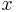 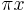 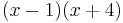 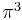 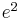 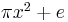 Determine Limit